Załącznik nr 2 Oświadczenie osoby aplikującej o udział w projekcie	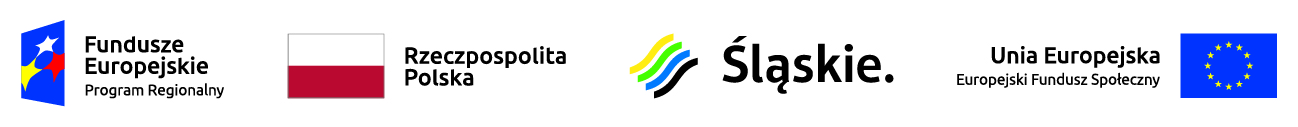 WZÓR OŚWIADCZENIA OSOBY APLIKUJĄCEJ O UDZIAŁ W PROJEKCIEWND-RPSL.07.01.03-24-0401/19 W związku z chęcią przystąpienia do projektu pn. ,,Zmiany zawodowe nową szansą” wyrażam zgodę na przetwarzanie moich danych osobowych oraz oświadczam, że przyjmuję do wiadomości, iż:Przesłanką umożliwiającą legalne przetwarzanie moich danych osobowych jest art. 6 ust. 1 lit. a) Rozporządzenia Parlamentu Europejskiego i Rady (UE) 2016/679 z dnia 27 kwietnia 2016 r. 
w sprawie Ochrony osób fizycznych w związku z przetwarzaniem danych osobowych i w sprawie swobodnego przepływu takich danych oraz uchylenia dyrektywy 95/46/WEW związku z realizacją procesu rekrutacji do niniejszego projektu przetwarzane będą następujące kategorie danych osobowych Uczestnika projektu: tj, nazwiska i imiona, adres zamieszkania lub pobytu, PESEL, miejsce pracy, zawód, wykształcenie, numer telefonu, wiek, adres email, informacja o bezdomności, sytuacja społeczna i rodzinna, migrant, pochodzenie etniczne, stan zdrowia - zakres zgodny z Wytycznymi w zakresie warunków gromadzenia i przekazywania danych w postaci elektronicznej na lata 2014-2020.Moje dane będą przetwarzane od dnia podpisania niniejszego oświadczenia do 31.12.2021[wskazać zgodnie z postanowieniami umowy o dofinansowanie] lub wycofania zgody. Administratorem danych osobowych jest Kancelaria Radców Prawnych „PRO IUSTITIA” Michał Szczygieł, Ewa Szczygieł, i wspólnicy Spółka Cywilna z siedzibą w Żorach przy ul. Rybnickiej 152 [wskazać dane Beneficjenta wraz z adresem oraz ewentualnie dane Inspektora Danych Osobowych jeśli został powołany]Moje dane osobowe będą wykorzystywane jedynie w celu rekrutacji do niniejszego projektu oraz  dokumentacji tego procesu;Moje dane osobowe będą przetwarzane przez: Beneficjenta – Michał Szczygieł iod.kancelaria-iustitia.pl (należy podać pełną nazwę z danymi kontaktowymi do inspektora danych osobowych jeśli został powołany) Partnera ………………………………………………………….(należy podać pełną nazwę z danymi kontaktowymi do inspektora danych osobowych jeśli został powołany)Instytucję Zarządzającą - Zarząd Województwa Śląskiego, w którego imieniu działa Wydział Rozwoju Regionalnego Urzędu Marszałkowskiego Województwa Śląskiego z siedzibą 
w Katowicach, ul. Dąbrowskiego 24; kontakt do Inspektora Ochrony Danych Osobowych – dane osobowe@slaskie.plInstytucję Pośredniczącą – Wojewódzki Urząd Pracy w Katowicach z siedzibą 
w Katowicach, ul. Kościuszki 30; kontakt do Inspektora Ochrony Danych Osobowych – iod@wup-katowice.plinstytucje kontrolne upoważnione do przetwarzania danych osobowych na podstawie odrębnych przepisów prawa. O powierzeniu danych osobowych do przetwarzania innym podmiotom Uczestnik zostanie poinformowany w drodze pisemnej.Mam prawo dostępu do moich danych osobowych, ich sprostowania, usunięcia lub ograniczenia przetwarzania.Mam prawo do cofnięcia zgody na przetwarzanie danych osobowych w dowolnym momencie 
bez wpływu na zgodność z prawem przetwarzania, którego dokonano na podstawie zgody przed jej cofnięciem.Mam prawo do wniesienia skargi do Prezesa Urzędu Ochrony Danych Osobowych w przypadku podejrzenia naruszenia przepisów o ochronie danych osobowych.Wymienione prawa będą traktowane w sposób określony w artykułach 13 do 19 Rozdziału III: „Prawa osoby, której dane dotyczą” rozporządzenia Parlamentu Europejskiego i Rady (UE) 2016/679.Podanie moich danych osobowych, o których mowa w pkt 2, jest niezbędne do realizacji procesu rekrutacji. Odmowa ich przekazania jest jednoznaczna z brakiem możliwości rozpoczęcia udziału 
w procesie rekrutacji do projektu.Udostępnione dane osobowe nie będą podlegały zautomatyzowanemu podejmowaniu decyzji, 
w tym decyzji będących wynikiem profilowania.…..………………………….…………………………………………………………………………………MIEJSCOWOŚĆ I DATACZYTELNY PODPIS UCZESTNIKA PROJEKTU*